Radicals and Rational Exponents: Guided NotesRewriting 	nth root, where  is the index  	square root 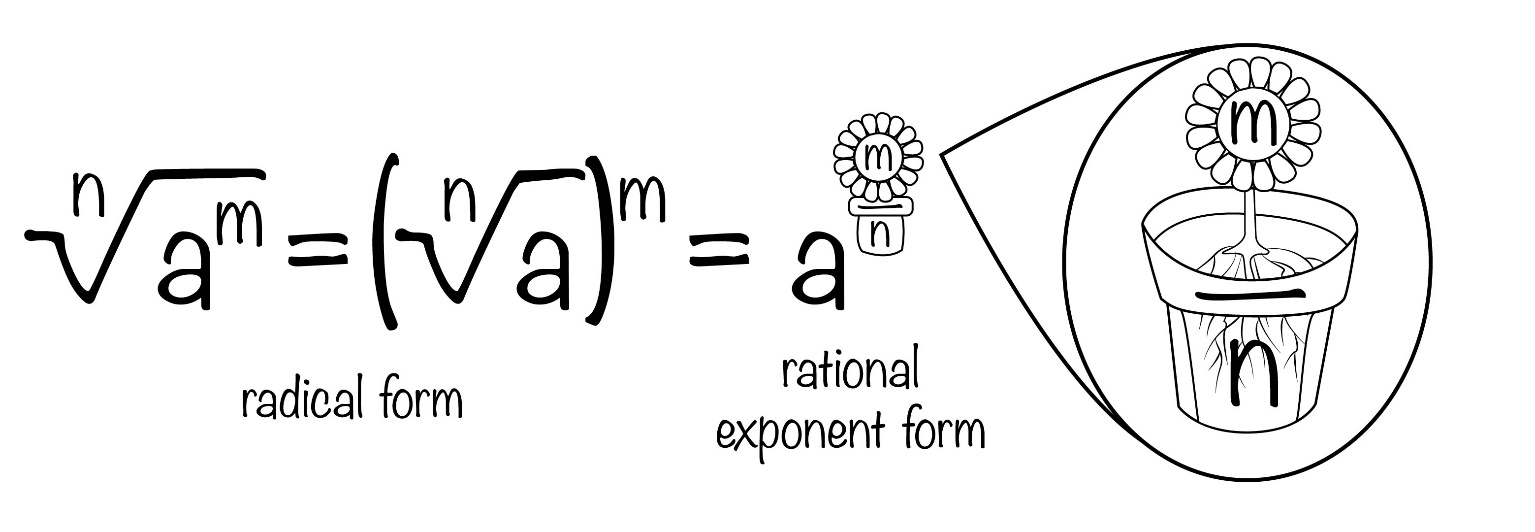 Rewrite each expression in rational exponent form. 1)      2)      Rewrite each expression in radical form. 3)      4)      SimplifyingSimplify each of the following expressions. Write your final answer using the given notation. 5)      6)      